PARCOURS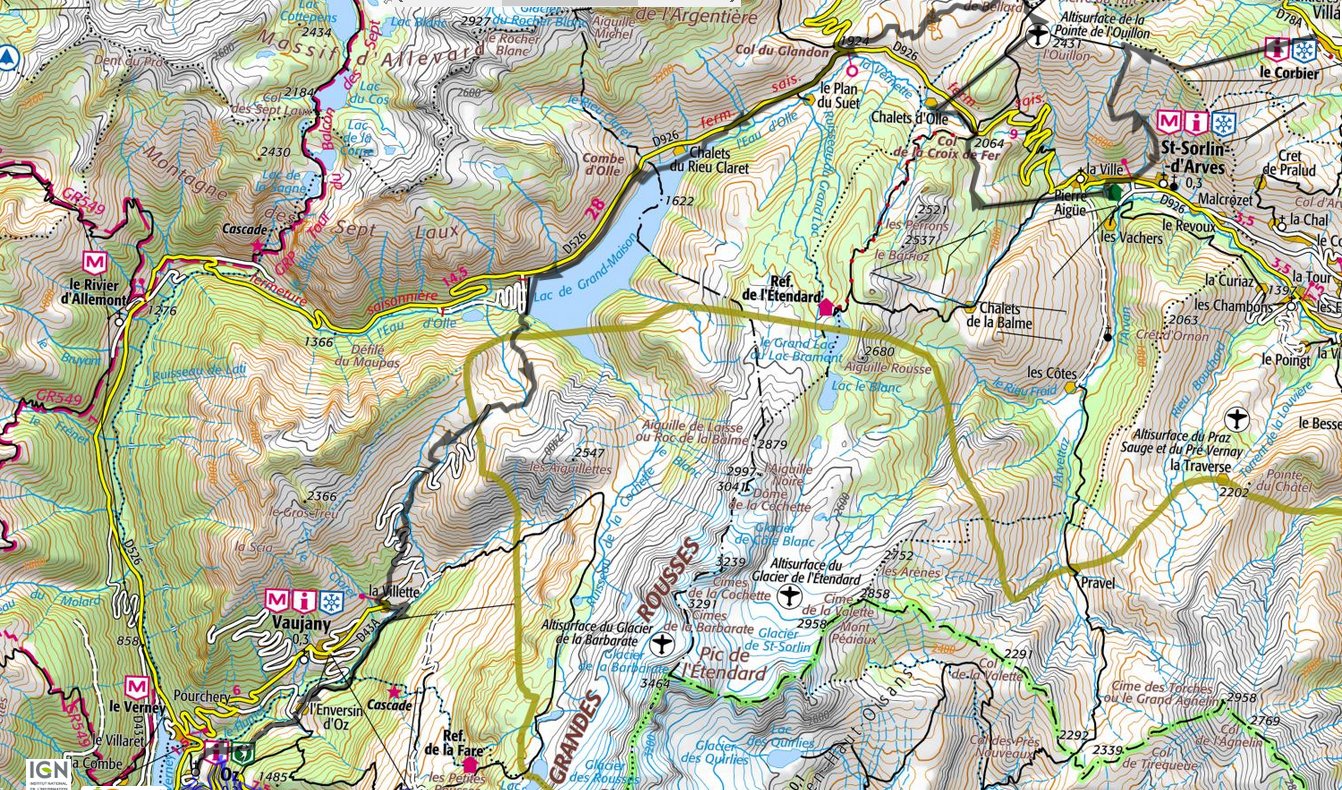 PROFIL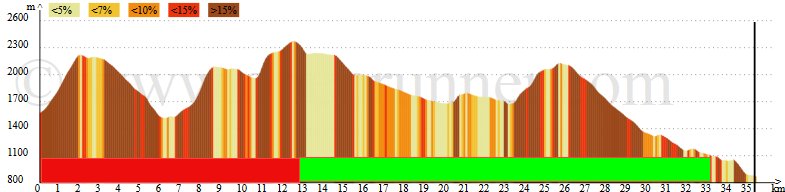 Le Corbier         St Sorlin   Croix de fer Glandon      Lac Grand Maison Col du sabot      Vaujany    Oz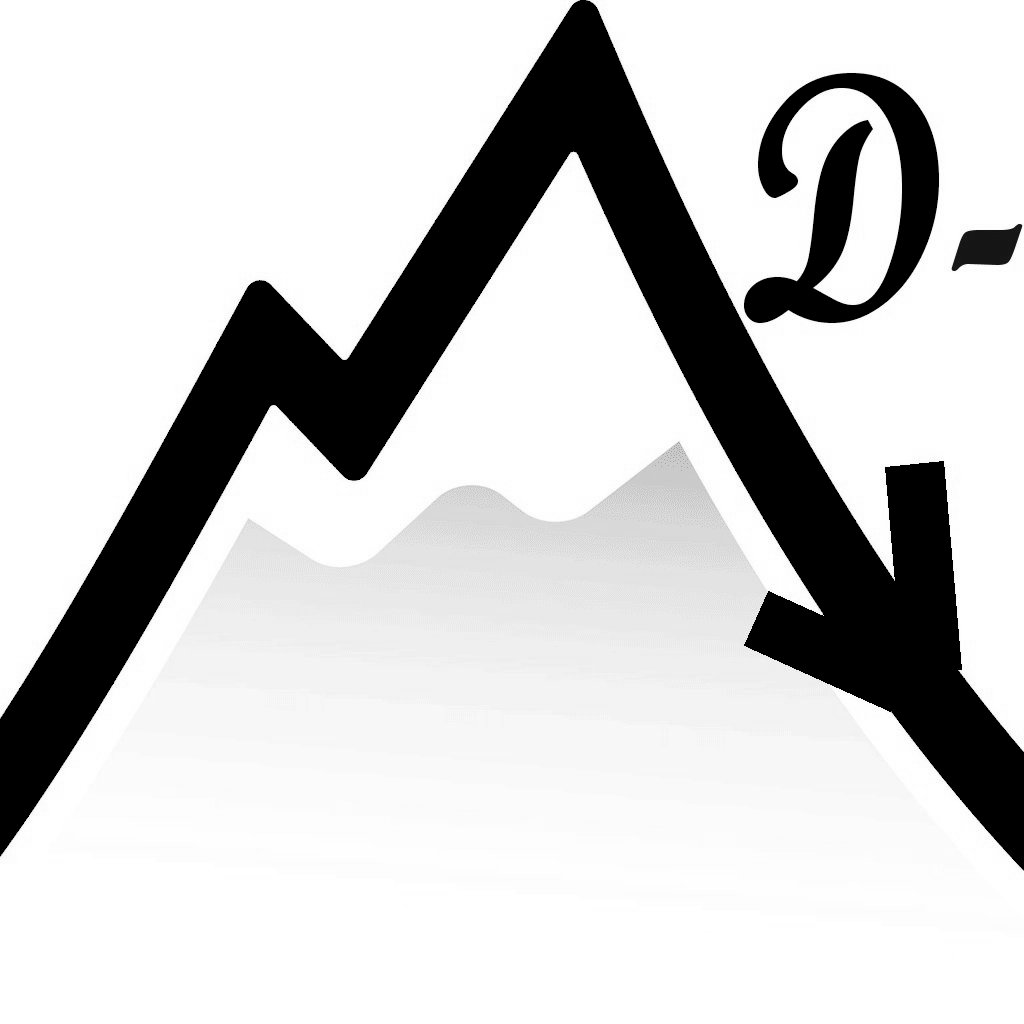 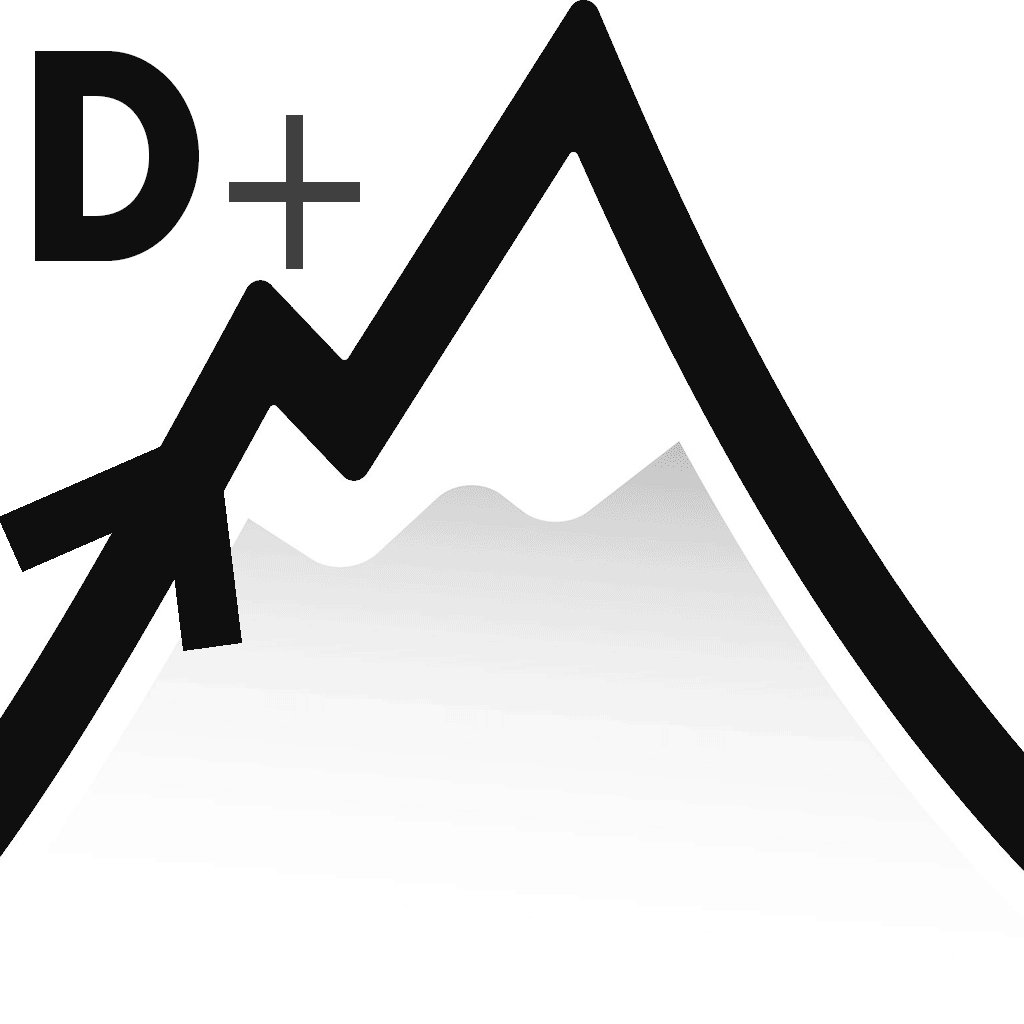 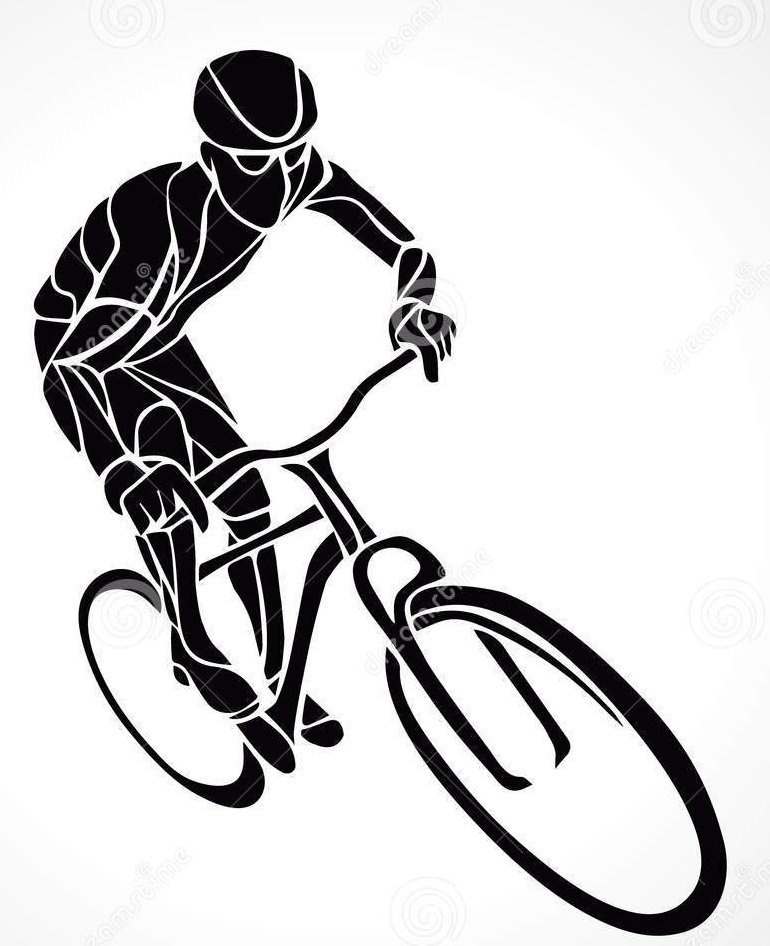 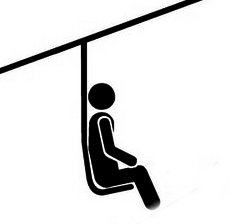 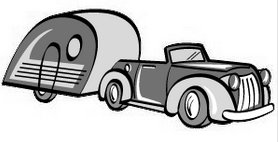 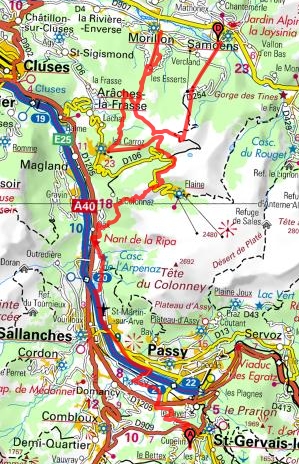 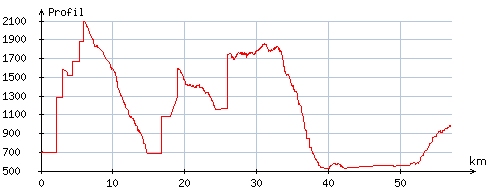  PARCOURS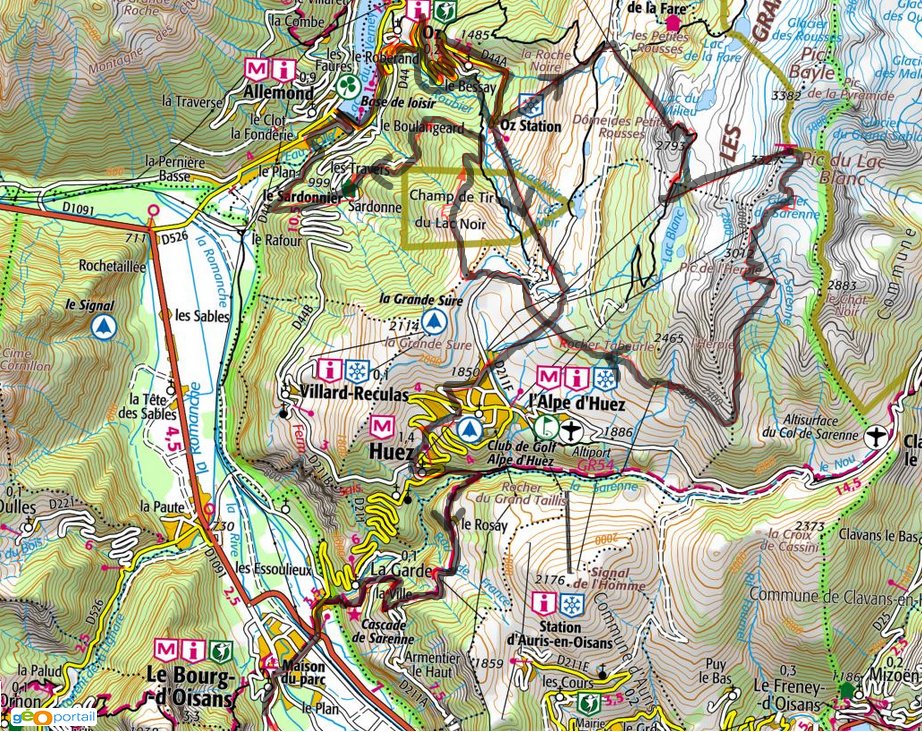  PROFIL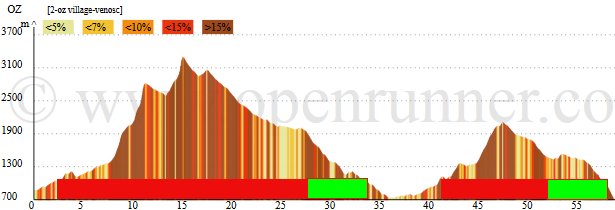 Oz		      Pic blanc (3300m)    MEGAVALANCHE             Allemond   Oz              Alpe d'Huez    Bourg PARCOURS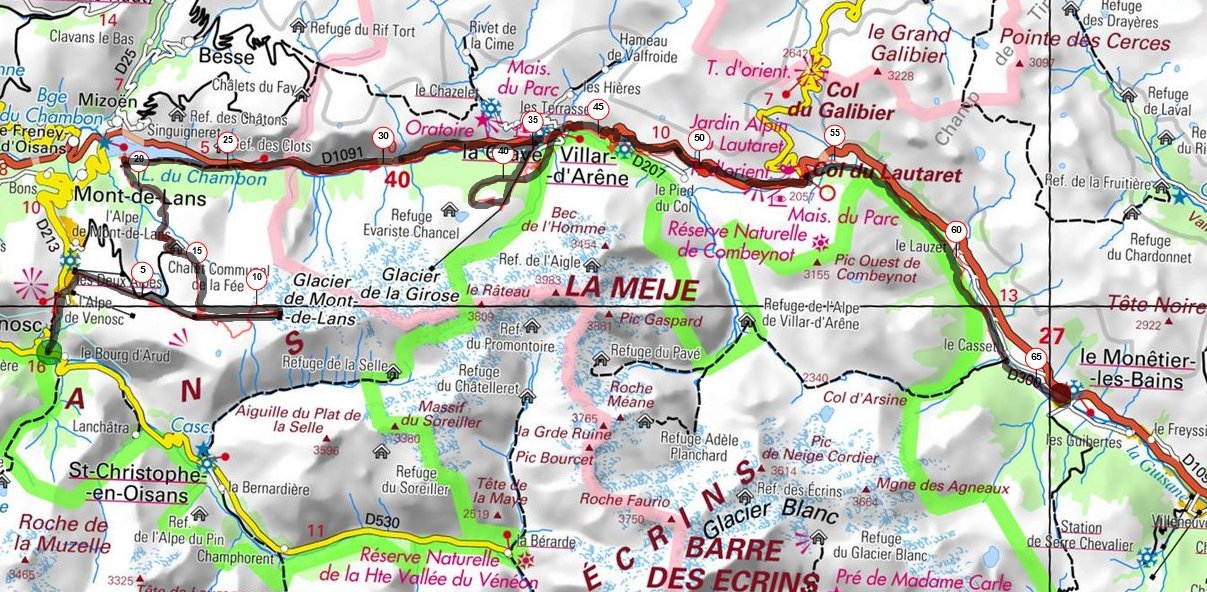  PROFIL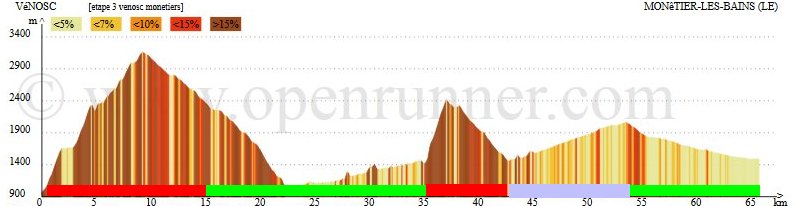   Venosc             Glacier Mt de Lans      Lac du Chambon          La Grave               Col du Lautaret   LeMonetier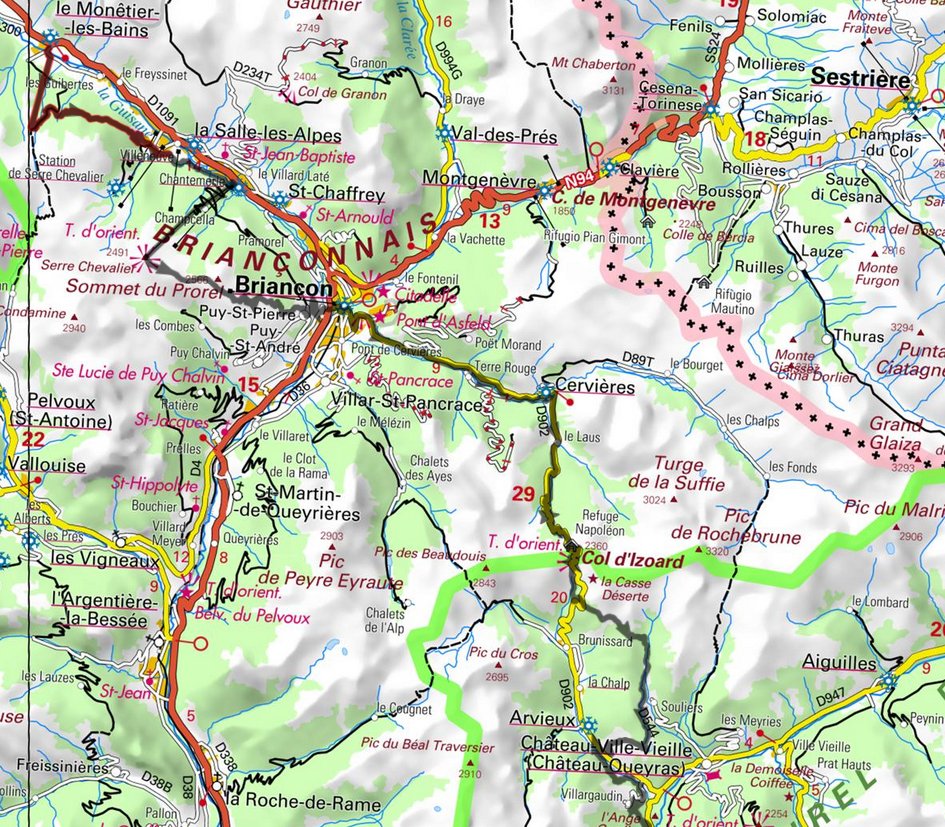    PARCOURS  PROFIL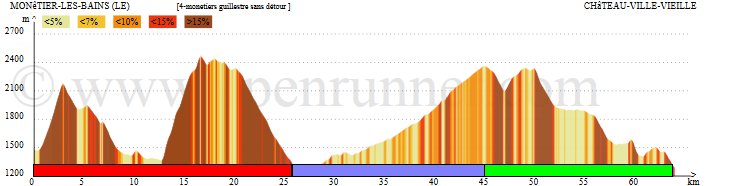   Le Monetier     	Salle des alpes      Briançon                              Col de l'Izoard                  Arvieux  C-Queyras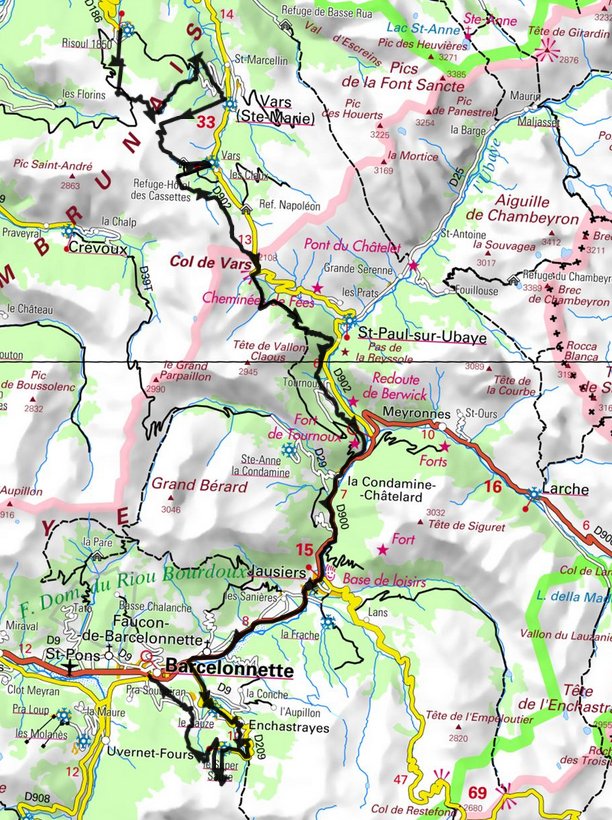 PARCOURSPROFIL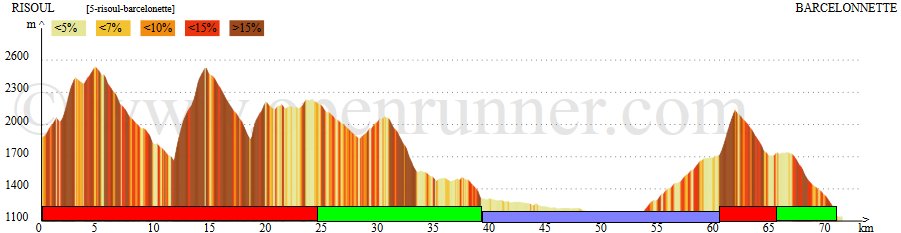 Risoul             St Marie   Les Claux Col   St Paul   Contamines-          Barcelonnette    Sauze     Barcelonnette			 de Vars          Chatelard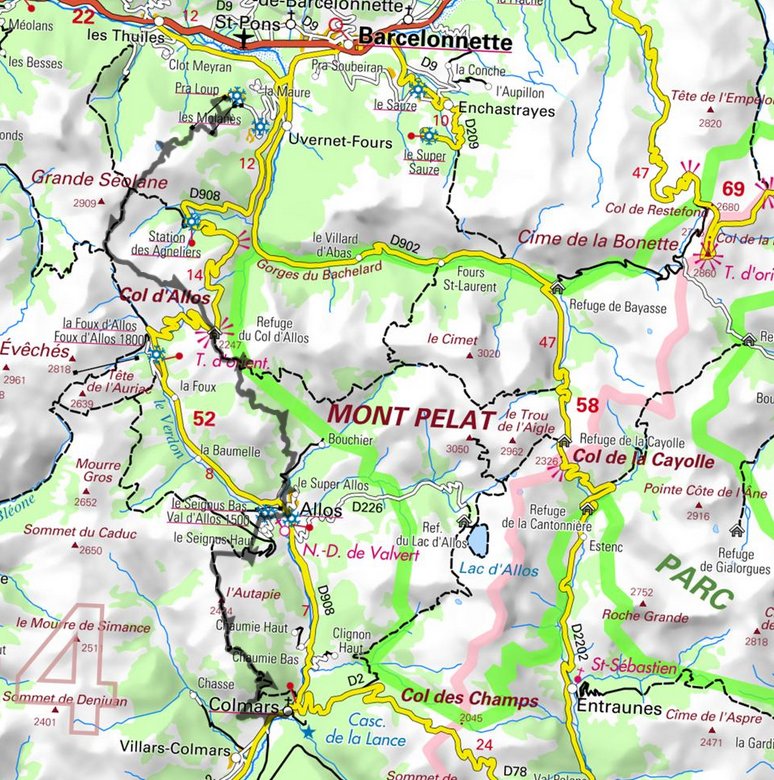 PARCOURSPROFIL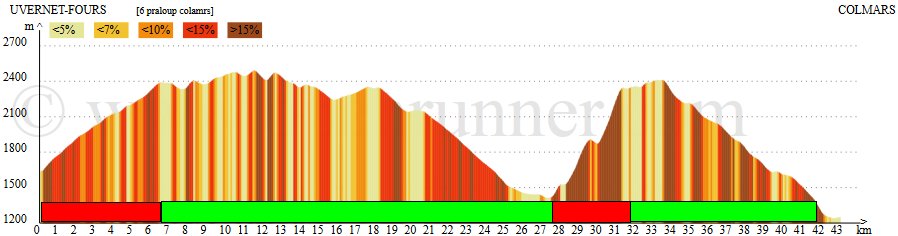  Pra Loup                 Col des Thuiles     Col d'Allos                           Allos, le seignus    L'Autapie    Colmars                